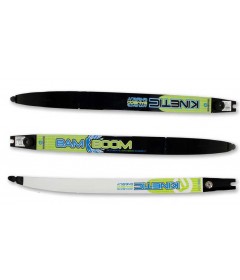 Kinetic Bamboom Recurve LimbsIN STOCKStarting at:£54.50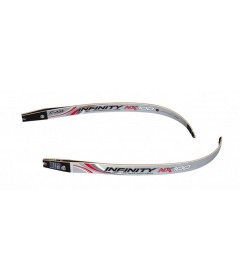 Cartel Midas Infinity NX100 Recurve LimbsIN STOCKStarting at:£61.69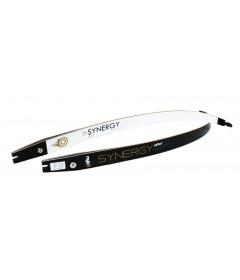 Mybo Synergy Star Recurve LimbsIN STOCKStarting at:£65.00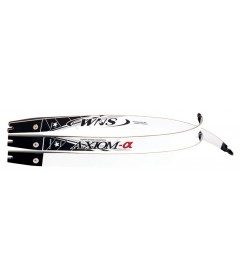 WNS Axiom Recurve LimbsIN STOCKStarting at:£65.16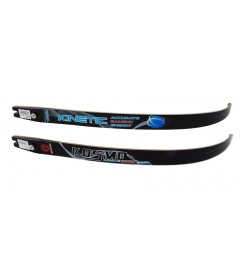 Kinetic Kosmo Recurve LimbsIN STOCKStarting at:£66.86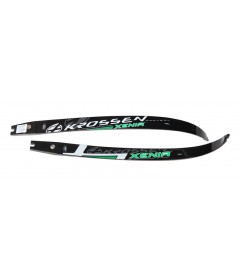 Krossen Xenia Recurve LimbsIN STOCKStarting at:£82.08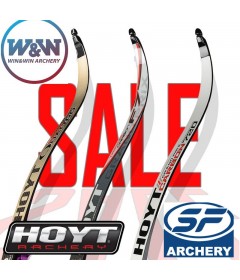 Recurve Limbs Sale ItemsIN STOCKStarting at:£97.20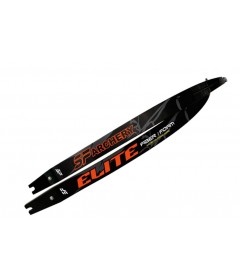 SF Elite Fibre Foam Recurve LimbsIN STOCKStarting at:£97.20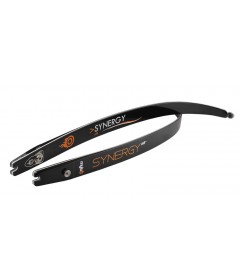 Mybo Synergy Air Recurve LimbsIN STOCKStarting at:£99.00